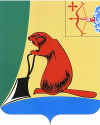 ТУЖИНСКАЯ РАЙОННАЯ ДУМАКИРОВСКОЙ ОБЛАСТИРЕШЕНИЕпгт ТужаО внесении изменений в решения Тужинской районной Думы В соответствии с Федеральным законом от 06.10.2003 № 131-ФЗ «Об общих принципах организации местного самоуправления в Российской Федерации», Федерального закона от 07.02.2011 № 6-ФЗ «Об общих принципах организации и деятельности контрольно-счётных органов субъектов Российской Федерации и муниципальных образований», статьей 8.1 Федерального закона от 25.12.2008 № 273-ФЗ «О противодействии коррупции», статьей 15 Федерального закона от 15.02.2007 № 25-ФЗ «О муниципальной службе в Российской Федерации», в целях приведения решения районной Думы в соответствие с действующим законодательством, Тужинская районная Дума РЕШИЛА:1. Внести в решение Тужинской районной Думы от 01.10.2012 № 20/147 «О внесении изменений в решение Тужинской районной Думы от 28.11.2011 № 12/70 «Об утверждении Положения о Контрольно-счетной комиссии Тужинского муниципального района» следующие изменения:В подпунктах 1.1 - 1.4 пункта 1 слово «Пункт» заменить словом «Часть».2. Внести в решение Тужинской районной Думы от 31.01.2013 № 27/193 «О внесении изменений в решение Тужинской районной Думы от 28.11.2011 № 12/70 «Об утверждении Положения о Контрольно-счетной комиссии Тужинского муниципального района» следующие изменения:В пункте 1:а) в подпунктах 1.1 - 1.2 слово «пунктом» заменить словом «частью»;б) в подпункте 1.3 слово «Пункт» заменить словом «Часть», слово «подпунктами» заменить словом «пунктами».3. Внести в решение Тужинской районной Думы от 28.11.2011 № 12/70 (в ред. от 31.01.2013), пунктом 1 которого утверждено Положение о Контрольно-счетной комиссии Тужинского муниципального района» (далее – Положение), следующие изменения:Часть 5 статьи 4 Положения изложить в следующей редакции:«5. Председатель Контрольно-счетной комиссии, а также лицо, претендующие на замещение указанной должности, обязаны представлять сведения о своих доходах, об имуществе и обязательствах имущественного характера, о доходах, об имуществе и обязательствах имущественного характера своих супруги (супруга) и несовершеннолетних детей, а также о своих расходах, о расходах своих супруги (супруга) и несовершеннолетних детей в порядке и по форме, которые установлены для представления сведений о доходах, расходах, об имуществе и обязательствах имущественного характера государственными гражданскими служащими Кировской области.».2. Настоящее решение вступает в силу со дня его официального опубликования.Глава Тужинского района						       Л.А.Трушкова30.08.2013№32/229